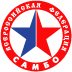 СПИСОК ПРИЗЕРОВ (Женщины)СПИСОК ПРИЗЕРОВ (Женщины)СПИСОК ПРИЗЕРОВ (Женщины)СПИСОК ПРИЗЕРОВ (Женщины)СПИСОК ПРИЗЕРОВ (Женщины)СПИСОК ПРИЗЕРОВ (Женщины)СПИСОК ПРИЗЕРОВ (Женщины)Чемпионат Свердловской области по самбо среди мужчин и женщин 18 лет и старшеЧемпионат Свердловской области по самбо среди мужчин и женщин 18 лет и старшеЧемпионат Свердловской области по самбо среди мужчин и женщин 18 лет и старшеЧемпионат Свердловской области по самбо среди мужчин и женщин 18 лет и старшеЧемпионат Свердловской области по самбо среди мужчин и женщин 18 лет и старшеЧемпионат Свердловской области по самбо среди мужчин и женщин 18 лет и старшеЧемпионат Свердловской области по самбо среди мужчин и женщин 18 лет и старше08-09 ноября 2021 г.                         г. Верхняя Пышма, "ДС "УГМК"08-09 ноября 2021 г.                         г. Верхняя Пышма, "ДС "УГМК"08-09 ноября 2021 г.                         г. Верхняя Пышма, "ДС "УГМК"08-09 ноября 2021 г.                         г. Верхняя Пышма, "ДС "УГМК"08-09 ноября 2021 г.                         г. Верхняя Пышма, "ДС "УГМК"08-09 ноября 2021 г.                         г. Верхняя Пышма, "ДС "УГМК"08-09 ноября 2021 г.                         г. Верхняя Пышма, "ДС "УГМК"МЕСТОФ.И.ОДата рожд., разрядокругсубъект, город, ведомствоТренерТренерМЕСТОФ.И.ОДата рожд., разрядокругсубъект, город, ведомствоТренерТренер50 кг50 кг1Кайгородова София 1спУФОИрбит, Ирбитская ДЮСШШевчук П. Н.Шевчук П. Н.50 кг50 кг2Гречушкина Надежда КМСУФОИрбит , ДЮСШШевчук П.Н.Шевчук П.Н.50 кг50 кг3Долгина Владислава КМСУФОНижний Тагил , СШ ТагилстройМатвеев С.В., Гориславский И. А.Матвеев С.В., Гориславский И. А.50 кг50 кг3Гаврилова Полина  КМСУФОСеровУшаков П.С.Ушаков П.С.50 кг50 кг5Шашкина Екатерина КМСУФОНижний Тагил , СШ ТагилстройМатвеев С.В., Гориславский И. А.Матвеев С.В., Гориславский И. А.50 кг50 кг6Титова Ольга МСМКУФОЕкатеринбург , "СШОР по самбо и дзюдо"Печуров Е.А. Львов Е.В Рябов С. В.Печуров Е.А. Львов Е.В Рябов С. В.54 кг54 кг1Семёнова Екатерина МСУФОЕкатеринбург , "СШОР по самбо и дзюдо"Коростелев А.БКоростелев А.Б54 кг54 кг2Хасанова Екатерина МСУФОЕкатеринбург , "СШОР по самбо и дзюдо"Коростелев А.Б.,Коростелев А.Б.,72 кг72 кг1Пепеляева Ульяна 1спУФОЕкатеринбург, СШ №8 "Локомотив"Пышминцев В.А.Пышминцев В.А.80 кг80 кг1Речкалова Дарья МСУФОЕкатеринбург, "СШОР по самбо и дзюдо"Коростелев А.БКоростелев А.Б80 кг80 кг2Лихота Ольга КМСУФОЕкатеринбург, РодинаГомбордж Д., Федосеев М.Е. Гомбордж Д., Федосеев М.Е. 80+ кг80+ кг1Кириченко Маргарита КМСУФОЕкатеринбург, "СШОР по самбо и дзюдо"Бородин О.Б.Бородин О.Б.80+ кг80+ кг2Еремеева Надежда МСУФОЕкатеринбург, Динамо по единоборствамДаутов А. Р.Даутов А. Р.80+ кг80+ кг3Хисматуллина Ксения КМСУФОЕкатеринбург, РодинаФедосеев М.Е., Селянина О.В.Федосеев М.Е., Селянина О.В.Гл. судья, судья ВКГл. судья, судья ВКД.П.Сапунов/г.Качканар/Гл. секретарь, судья ВКГл. секретарь, судья ВКИ.А.Гориславский/г.Нижний Тагил/